РЕШЕНИЕ СОБРАНИЯ ДЕПУТАТОВКИРОВСКОГО СЕЛЬСКОГО МУНИЦИПАЛЬНОГО ОБРАЗОВАНИЯРЕСПУБЛИКИ КАЛМЫКИЯ «15 »марта  2024 г.                       №    84/1                             п.Кировский «О проекте решения Собраниядепутатов Кировскогосельского муниципального образования Республики Калмыкия «О внесении изменений и дополнений в Устав Кировского  сельского муниципального образования Республики Калмыкия»В целях приведения Устава Кировского  сельского муниципального образования Республики Калмыкия в соответствие с федеральным и республиканским законодательством, в соответствии с пунктом 1 части 10 статьи 35, статьей 44 Федерального закона от 6 октября 2003 года № 131-ФЗ «Об общих принципах организации местного самоуправления в Российской Федерации», пунктом 1  статьи 25 Устава Кировского  сельского муниципального образования Республики Калмыкия, Собрание депутатов Кировского  сельского муниципального образования Республики Калмыкия РЕШИЛО :1.	Одобрить прилагаемый к настоящему решению проект решения Собрания депутатов Кировского  сельского муниципального образования Республики Калмыкия «О внесении изменений и дополнений в Устав Кировского сельского муниципального образования Республики Калмыкия».Обнародовать настоящее решение Собрания депутатов Кировского сельского муниципального образования Республики Калмыкия с проектом решения Собрания депутатов Кировского  сельского муниципального образования Республики Калмыкия «О внесении изменений и дополнений в Устав Кировского  сельского муниципального образования Республики Калмыкия» в установленном порядке в срок  с 15 марта   2024 г. по 15 апреля  2024 года. В соответствии с частью 4 статьи 44 Федерального закона от 06.10.2003 г № 131- ФЗ «Об общих принципах организации местного самоуправления в Российской Федерации» не проводить официальное опубликование (обнародование) порядка учета предложений по проекту решения Собрания депутатов Кировского сельского муниципального образования Республики Калмыкия о внесении изменений и дополнений в Устав Кировского  сельского муниципального образования Республики Калмыкия, а также порядка участия граждан в его обсуждении в связи с тем, что вносятся изменения в форме точного воспроизведения положений Конституции Российской Федерации, федеральных законов,  Степного уложения (конституции) Республики Калмыкия   или законов Республики Калмыкия  в целях приведения данного устава в соответствие с этими нормативными правовыми актами.Провести заседание Собрания депутатов Кировского  сельскогомуниципального образования Республики Калмыкия  15 апреля 2024 года по вопросу принятия решения Собрания депутатов Кировского  сельского муниципального образования Республики Калмыкия «О внесении изменений и дополнений в Устав Кировского  сельского муниципального образования Республики Калмыкия» . 5. Настоящее решение вступает в силу с момента его официального обнародования. Председатель Собрания депутатов Кировского   сельского муниципального образования Республики Калмыкия:                                                                    В.В.КуксинГлава Кировского  сельскогомуниципального образованияРеспублики Калмыкия (ахлачи):                                                    Ю.Н.Бамбуневапроект СОБРАНИЕ ДЕПУТАТОВКИРОВСКОГО  СЕЛЬСКОГО  МУНИЦИПАЛЬНОГО         ОБРАЗОВАНИЯ   РЕСПУБЛИКИ КАЛМЫКИЯРЕШЕНИЕ«____» ___________ 2024г.                        № ____                     п. Кировский                                                          «О внесении изменений и дополненийв Устав   Кировского  сельского                                               муниципального образования                                   Республики Калмыкия»	В целях приведения Устава  Кировского сельского муниципального образования Республики Калмыкия в соответствие с федеральным и республиканским законодательством, в соответствии с пунктом 1 части 10 статьи 35, статьей 44 Федерального закона от 06.10.2003 № 131-ФЗ «Об общих принципах организации местного самоуправления в Российской Федерации» и пунктом 1 статьи 25 Устава   Кировского сельского муниципального образования Республики Калмыкия, Собрание депутатов Кировского  сельского муниципального образования Республики Калмыкия РЕШИЛО:Внести в Устав  Кировского  сельского муниципальногообразования Республики Калмыкия, утвержденный решением Собрания депутатов Кировского  сельского муниципального образования от 29  февраля  2016 года № 19 (с изменениями и дополнениями от .26.10.2016г. № 26/б, от 10 апреля 2017г. №38, от 05 декабря 2017г. №49, 02  апреля 2018г. №55,  от 16 ноября  2018 г № 63, от 08  апреля  2019 г. №71, от 31 октября 2019 г № 80 ,от 09 февраля 2021г № 15, от 29 марта  2022г № 39; от 05.06 .2023 г № 63,  от 27 ноября 2023 г № 75.) следующие изменения и дополнения:пункт 12 статьи 7 изложить в следующей редакции:«12) организация и осуществление мероприятий межпоселенческого характера по работе с детьми и молодежью, участие в реализации молодежной политики, разработка и реализация мер по обеспечению и защите прав и законных интересов молодежи, разработка и реализация муниципальных программ по основным направлениям реализации молодежной политики, организация и осуществление мониторинга реализации молодежной политики;»;пункт 9 части 1 статьи 9 изложить в следующей редакции:«9) учреждение печатного средства массовой информации и (или) сетевого издания для обнародования муниципальных правовых актов, доведения до сведения жителей муниципального образования официальной информации;».З) пункт 15 части 1 статьи 35 изложить в следующей редакции:«15) организация и осуществление мероприятий межпоселенческого характера по работе с детьми и молодежью, участие в реализации молодежной политики, разработка и реализация мер по обеспечению и защите прав и законных интересов молодежи, разработка и реализация муниципальных программ по основным направлениям реализации молодежной политики, организация и осуществление мониторинга реализации молодежной политики;»;4) Статью 46 изложить в следующей редакции:«Статья 46. Вступление в силу и обнародование муниципальных правовых актов.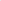 Муниципальные правовые акты вступают в силу со дня их подписания, если иное не установлено в муниципальном правовом акте, за исключением нормативным (правовых актов Собрания депутатов о налогах и сборах, которые вступают в силу в соответствии с Налоговым кодексом Российской Федерации.Решение Собрание депутатов о бюджете муниципального образования вступает в силу в соответствии с Бюджетным кодексом Российской Федерации.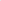 Муниципальные нормативные правовые акты, затрагивающие права, свободы и обязанности человека и гражданина, муниципальные нормативные правовые акты, устанавливающие правовой статус организаций, учредителем которых выступает муниципальное образование, а также соглашения, заключаемые между органами местного самоуправления, вступают в силу после их официального обнародования.Порядок официального обнародования муниципальных правовых актов, в том числе соглашений, заключаемых между органами местного самоуправления, устанавливается настоящим уставом и должен обеспечивать возможность ознакомления с ними граждан, за исключением муниципальных правовых актов или их отдельных положений, содержащих сведения, распространение которых ограничено федеральным законом.Официальным опубликованием муниципального правового акта, в том числе соглашения, заключенного между органами местного самоуправления, считается первая публикация его полного текста в районной газете «Сарпинские вести» не позднее пятнадцати дней после их подписания главой муниципального образования (ахлачи), если иное не предусмотрено федеральным, республиканским законодательством, настоящим уставом.Дополнительными источниками обнародования муниципального правового акта, в том числе соглашения, заключенного между органами местного самоуправления являются: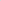 1) размещение (вывешивание) муниципального правового акта в местах, доступных для неограниченного круга лиц (в помещениях государственных органов, органов местного самоуправления, государственных и муниципальных библиотек, других доступных для посещения местах);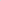 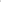 2) размещение на официальном сайте муниципального образования в информационно-телекоммуникационной сети «Интернет» (указать наименование официального сайта).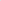 6. Перечень периодических печатных изданий, сетевых изданий с указанием доменных имен соответствующих сайтов в информационно-телекоммуникационной сети «Интернет» и сведений об их регистрации в качестве средств массовой информации, в которых осуществляется официальное опубликование муниципальных правовых актов, в том числе соглашений, заключенных между органами местного самоуправления, доводится до всеобщего сведения путем опубликования правового акта главы муниципального образования.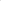 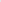 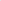 7, Тексты муниципальных нормативных правовых актов дополнительно направляются для размещения в Федеральном регистре муниципальных нормативных правовых актов. Доступ к текстам указанных актов в соответствии с федеральных законодательством обеспечивается через портал Министерства юстиции Российской Федерации «Нормативные правовые акты в Российской Федерации» в информационно-телекоммуникационной сети «Интернет» (http://pravo-minjust.ru, http://право-минюст.рф, регистрационный номер и дата его регистрации в качестве сетевого издания: Эл № ФС77-2471 от 05 марта 2018 года)»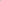 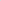 2. Главе Кировского сельского муниципального образования Республики Калмыкия (ахлачи) в порядке, установленном Федеральным законом от 21 июля 2005 года № 97-ФЗ «О государственной регистрации уставов муниципальных образований», представить настоящее решение на государственную регистрацию.3. Настоящее решение вступает в силу со дня его официального опубликования (или обнародования) за исключением пунктов 2, 3 настоящего решения, которые вступают в силу с момента подписания настоящего решения. Председатель Собрания депутатов  Кировского   сельского муниципального образования Республики Калмыкия :                                                                   В.В.КуксинГлава Кировского  сельскогомуниципального образованияРеспублики Калмыкия (ахлачи):                                                   Ю.Н.Бамбунева 